Five Strategies of Highly Successful Dental Practices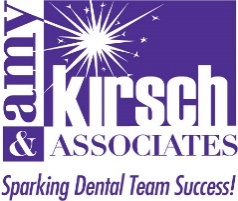 Amy KirschAmy Kirsch & Associates303-796-0056www.amykirsch.comamy@amykirsch.comStrategy #1:  Creating and Retaining a Dream TeamHiring for Excellence1.2.3.4.5.6.7.8.On-boarding/Orientation:  5 days Hot Topics:  What are the top ten things this employee needs to know immediately?	Business Team:	Clinical Team:	Hygiene Team:TrainingRetentionRespecting, Understanding, and Accepting Others’ Behavioral Styles  (DISC)D:  Direct/DominateDescription:Motivator:Fear:Could Increase Effectiveness If:I:  InfluencingDescription:Motivator:Fear:Could Increase Effectiveness If:S:  SteadinessDescription:Motivator:Fear:Could Increase Effectiveness If:C:  ConscientiousnessDescription:Motivator:Fear:Could Increase Effectiveness If:Strategy #2:  Increasing production by reducing openings and cancellations in your practice1. Ideal day scheduling:2.  Controlling the schedule by offering choices:______________________________________________________________________________________________________________________________________________________________________________________________________	Avoid:		"What time will work best for you?"		"Is there a day or time of the day that works best for you?"		"When would you like to come in?"3.  Productive / long and difficult procedures:__________________________________________________________________________________________________________________________________________________________________________________________________________________________________________________________________________________________________________________________________________Avoid:  "We always do implants in the morning because Dr. Criss is fresher."		"We only do these kinds of appointments in the morning."4.  Confirmation Process:Text and email through Patient Engagement SystemsPhone calls 48 hours in advance"Mrs. Jones, this is Amy from Dr. Anderson’s office.  Dr. Anderson wanted me to call and let you know she is looking forward to seeing you Tuesday at 3:30. As you know, we kindly request 48 hours or two business days’ notice if you need to change your appointment."5.  Short cancellation:____________________________________________________________________________________________________________________________________________________________________________________________________________________________________________________________________________________________________________________________________________________________________________________________________________	Avoid:		"Oh, that's O.K.  Do you want to reschedule?"		"We reserved that time just for you.  I will not be able to fill it with 			this late notice."		"I will put you on our cancellation list."6.  Cancellation less than 48 hours’ notice:____________________________________________________________________________________________________________________________________________________________________________________________________________________________________________________________________________________________________________________________________________________________________________________________________________7.  Second last minute cancellation:__________________________________________________________________________________________________________________________________________________________________________________________________________________________________________________________________________________________________________________________________________8.  Phone message:"Thanks for calling Ascent Family Dentistry.  We are out of the office until Tuesday at 8:00 am.  If you are having a true dental emergency and are a patient of record, you may reach the doctor on call by pressing #1.  If you are calling to reschedule an existing appointment, please keep in mind we kindly request 48 hours’ notice or two business days to reschedule any appointment.  Thank you for calling."9.  Customer Service SkillsI wish I could, however……I would love to be able to however...…My pleasure….Strategy #3:  Improved Cash FlowGOALSHealthy Collections are _____% of adjusted production.Healthy Accounts Receivable is ______ or less of average adjusted monthly production.Healthy “over 90” day accounts is less than _____%.12 Tips to Improve Your Cash Flow1.  Patients receive _____________________ and treatment is phased as needed.2.  Doctor presents ______________________and handles all patient objections to treatment3.  Financial administrator is involved in all _____________ and major treatment plans.4.  The Doctor does not do any _______________ with patients, but refers them to the Financial Administrator.5.  Financial arrangements are done in a ____________ area.6. Billing occurs a minimum of ______ a month, divided by the alphabet.7.  Interest would be charged for all accounts over _______.8.  Start ________________ when a patient does not respond to the new financial arrangements or does not call back.9. Calculate and collect ______________________ at the time of service.10. Outside financing is ____________________________. 11. Build ___________ before major treatment12.  Consider adding a ______________ to your practice. Killer Words and Phrases_______________________? _______________________ “Let’s bill insurance first and see what they pay.  Then I will send you a bill for the balance.” Strategy #4:  Asking for ReferralsWhy:When:Who:	Step 1:  Ask for or receive a complimentStep 2:  Quality StatementStep 3:  Transitional StatementStep 4:  Asking for a ReferralStrategy #5:  Be the Best Leader and Team Member You Can BeCelebration: _____________________________________________Fun: ____________________________________________________Respect: ________________________________________________Have a __________ impact on your _________ and __________________.Work ________, _________, ___________, and ________.Participate in community _______________________ projects.Socialize ______________ of the office.  Be ___________________.  Don’t play the ____________ game!Gratefulness: _____________________________________________About Amy Kirsch Amy Kirsch is a nationally known dental practice management speaker and consultant.  For over 20 years, Amy has provided customized consulting services and training for dentists and their teams on topics including practice analysis, leadership training, scheduling for success, internal marketing, customer service skills, cash flow analysis, effective communication skills, hiring for success, and new owner success.   Amy has been a dental assistant, office manager, and a dental hygienist and brings her clinical, management, and dental consulting experiences to her presentations.  Amy is the publisher of “The High Performing Dental Practice” training series.  Amy is a member of the Academy of Dental Management Consultants and the Academy of Dental Office Managers.   She has been a Senior Dental Consultant with the Pride Institute for seven years, an Associate Professor at the University of Missouri Kansas City, a Visiting Faculty Member of the L. D. Pankey Institute and is currently a Clinical Assistant Professor at the University of Colorado School of Dental Medicine.  